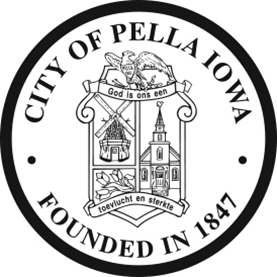 Telecommunications DirectorCITY OF PELLA, PELLA, IOWAUnder the general direction of the City Administrator, this position is responsible for planning and organizing the daily operation of the Telecommunications Department.  Responsible for CATV, Internet, and telephone services which includes keeping current on product knowledge; responding to customer inquiries and the establishment of day-to-day tactical planning for plant and head end operations; providing oversight and assisting in preparing and staying within an annual budget; controlling and planning daily work activities of technicians; maintaining a safe and orderly workflow for technician’s daily assignments; and coordinating subscriber work orders and service calls.Education and Experience Requirements:Bachelor’s Degree in related field with 5 years senior level experience or 8 years senior level experience within the telecommunications field.Experience in ISP, telephony, and/or fiber optic network operations and maintenance.Knowledge of and familiarity with NESC and FCC-Federal Communications Commission rules and regulations.  Any equivalent combination of education and experience which provides the knowledge, skills, and abilities to perform the essential job duties listed above.Other Requirements:Class A Commercial Driver’s license Residency within the City of Pella Telecommunications Utility service territoryInterested parties should submit a cover letter, resume, professional references, and required City of Pella application to City Hall at 825 Broadway Street, Pella, IA 50219. Application forms and a complete job description are available at http://www.cityofpella.com/jobs.aspx.  Applications and resumes will be received until June 3, 2019.  EOE.